Картотекасюжетно-ролевых игр для детей второй младшей группы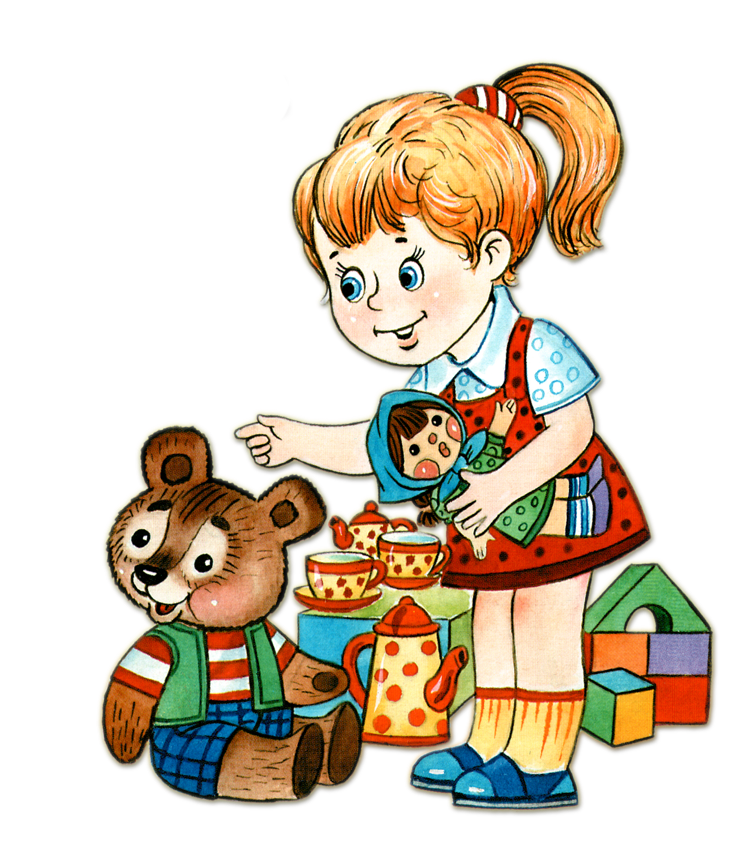 Воспитатели: Баранова О.В.Тарасова Е.А.«Собираемся на прогулку»Цель: развитие у детей умения подбирать одежду для разного сезона, научить правильно называть элементы одежды, закреплять обобщенные понятия «одежда», «обувь», воспитывать заботливое отношение к окружающим.Оборудование: куклы, одежда для всех периодов года (для лета, зимы, весны и осени, маленький шкафчик для одежды и стульчик.Ход игры: в гости к детям приходит новая кукла. Она знакомится с ними и хочет поиграть. Но ребята собираются на прогулку и предлагают кукле идти с ними. Кукла жалуется, что она не может одеваться, и тогда ребята предлагают ей свою помощь. Дети достают из шкафчика кукольную одежду, называют ее, выбирают то, что нужно сейчас одеть по погоде. С помощью воспитателя в правильной последовательности они одевают куклу. Затем дети одеваются сами и выходят вместе с куклой на прогулку. По возвращении с прогулки дети раздеваются сами и раздевают куклу в нужной последовательности, комментируя свои действия.«Магазин»Цель: научить детей классифицировать предметы по общим признакам, воспитывать чувство взаимопомощи, расширить словарный запас детей: ввести понятия «игрушки», «мебель», «продукты питания», «посуда».Оборудование: все игрушки, изображающие товары, которые можно купить в магазине, расположенные на витрине, деньги.Ход игры: воспитатель предлагает детям разместить в удобном месте огромный супермаркет с такими отделами, как овощной, продуктовый, молочный, булочная и прочие, куда будут ходить покупатели. Дети самостоятельно распределяют роли продавцов, кассиров, торговых работников в отделах, рассортировывают товары по отделам – продукты, рыба, хлебобулочные изделия, мясо, молоко, бытовая химия и т. д. Они приходят в супермаркет за покупками вместе со своими друзьями, выбирают товар, советуются с продавцами, расплачиваются в кассе. В ходе игры педагогу необходимо обращать внимание на взаимоотношения между продавцами и покупателями. Чем старше дети, тем больше отделов и товаров может быть в супермаркете.«Игрушки у врача»Цель: обучение детей уходу за больными и пользованию медицинскими инструментами, воспитывать в детях внимательность, чуткость, расширять словарный запас: ввести понятия «больница», «больной», «лечение», «лекарства», «температура», «стационар».Оборудование: куклы, игрушечные зверята, медицинские инструменты: термометр, шприц, таблетки, ложечка, фонендоскоп, вата, баночки с лекарствами, бинт, халат и чепчик для врача.Ход игры: воспитатель предлагает поиграть, выбираются Доктор и Медсестра, остальные дети берут в руки игрушечных зверюшек и кукол, приходят в поликлинику на прием. К врачу обращаются пациенты с различными заболеваниями: у мишки болят зубы, потому что он ел много сладкого, кукла Маша прищемила дверью пальчик и т. д. Уточняем действия: Доктор осматривает больного, назначает ему лечение, а Медсестра выполняет его указания. Некоторые больные требуют стационарного лечения, их кладут в больницу. Дети старшего дошкольного возраста могут выбрать несколько разных специалистов – терапевта, окулиста, хирурга и других известных детям врачей. Попадая на прием, игрушки рассказывают, почему они попали к врачу, воспитатель обсуждает с детьми, можно ли было этого избежать, говорит, что нужно с большей заботой относиться к своему здоровью. В ходе игры дети наблюдают за тем, как врач лечит больных – делает перевязки, измеряет температуру. Воспитатель оценивает, как дети общаются между собой, напоминает о том, чтобы выздоровевшие игрушки не забывали благодарить врача за оказанную помощь.«День рождения Степашки»Цель: расширение знания детей о способах и последовательности сервировки стола для праздничного обеда, закрепление знания о столовых предметах, воспитание внимательности, заботливости, ответственности, желание помочь, расширение словарного запаса: ввести понятия «праздничный обед», «именины», «сервировка», «посуда», «сервис».Оборудование: игрушки, которые могут прийти в гости к Степашке, столовые предметы – тарелки, вилки, ложки, ножи, чашки, блюдца, салфетки, скатерть, столик, стульчики.Ход игры: воспитатель сообщает детям о том, что у Степашки сегодня день рождения, предлагает пойти к нему в гости и поздравить его. Дети берут игрушки, идут в гости к Степашке и поздравляют его. Степашка предлагает всем чай с тортом и просит помочь ему накрыть стол. Дети активно участвуют в этом, с помощью воспитателя сервируют стол. Необходимо обращать внимание на взаимоотношения между детьми в процессе игры.«Строим дом»Цель: знакомство детей со строительными профессиями, обратить внимание на роль техники, облегчающей труд строителей, научить детей сооружать постройку несложной конструкции, воспитать дружеские взаимоотношения в коллективе, расширить знания детей об особенностях труда строителей, расширить словарный запас детей: ввести понятия «постройка», «каменщик», «подъемный кран», «строитель», «крановщик», «плотник», «сварщик», «строительный материал».Оборудование: крупный строительный материал, машины, подъемный кран, игрушки для обыгрывания постройки, картинки с изображением людей строительной профессии: каменщика, плотника, крановщика, шофера и т. д.Ход игры: воспитатель предлагает детям отгадать загадку: «Что за башенка стоит, а в окошке свет горит? В этой башне мы живем, и она зовется? (дом) ». Воспитатель предлагает детям построить большой, просторный дом, где бы могли поселиться игрушки. Дети вспоминают, какие бывают строительные профессии, чем заняты люди на стройке. Они рассматривают изображения строителей и рассказывают об их обязанностях. Затем дети договариваются о постройке дома. Распределяются роли между детьми: одни – Строители, они строят дом; другие – Водители, они подвозят строительный материал на стройку, один из детей – Крановщик. В ходе строительства следует обращать внимание на взаимоотношения между детьми. Дом готов, и туда могут вселяться новые жители. Дети самостоятельно играют.«Парикмахерская» Цель: рассказать о том, что существуют специальные парикмахерские для животных (мытье, стрижка шерсти).  Обратить внимание детей на проблему мусора (в парикмахерской остаются пустые флаконы, баночки, остриженная шерсть и т. п.).  Как решить проблему утилизации отходов с наименьшим ущербом для природы?Создание проблемной ситуации:• В парикмахерскую приходит лохматая грязная собачка, которую из-за ее неопрятного вида никто не хочет взять к себе домой. (Парикмахер предлагает вымыть ее и постричь.) • Открытие парикмахерской-салона «У Артемона» (оформление помещения, выбор журналов, фотографий).• В парикмахерскую приходит экологическая милиция и говорит о необходимости утилизации мусора. (Дети предлагают варианты решения этой проблемы: пластиковые баночки выбрасываются в одни контейнеры, стеклянные — в другие и т. п. Затем все это отвозится на завод и перерабатывается.)